Week 7Friday 8th May 2020Yr 5- Reasoning and problem solving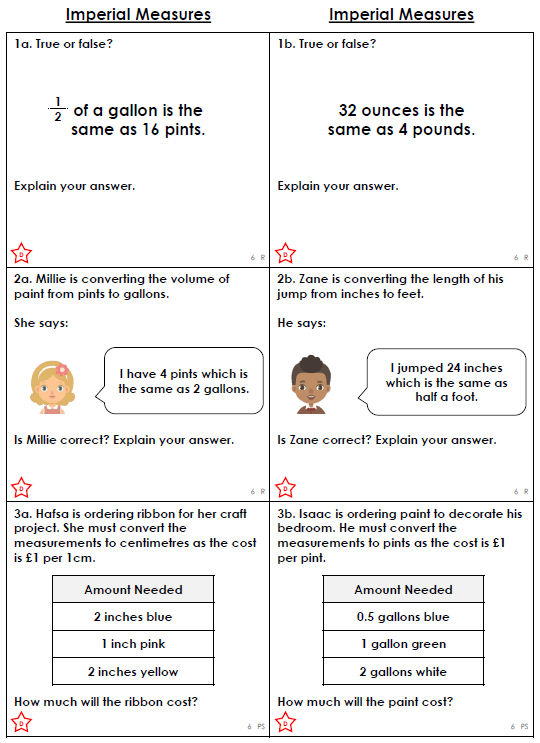 